Romeo and Juliet timeline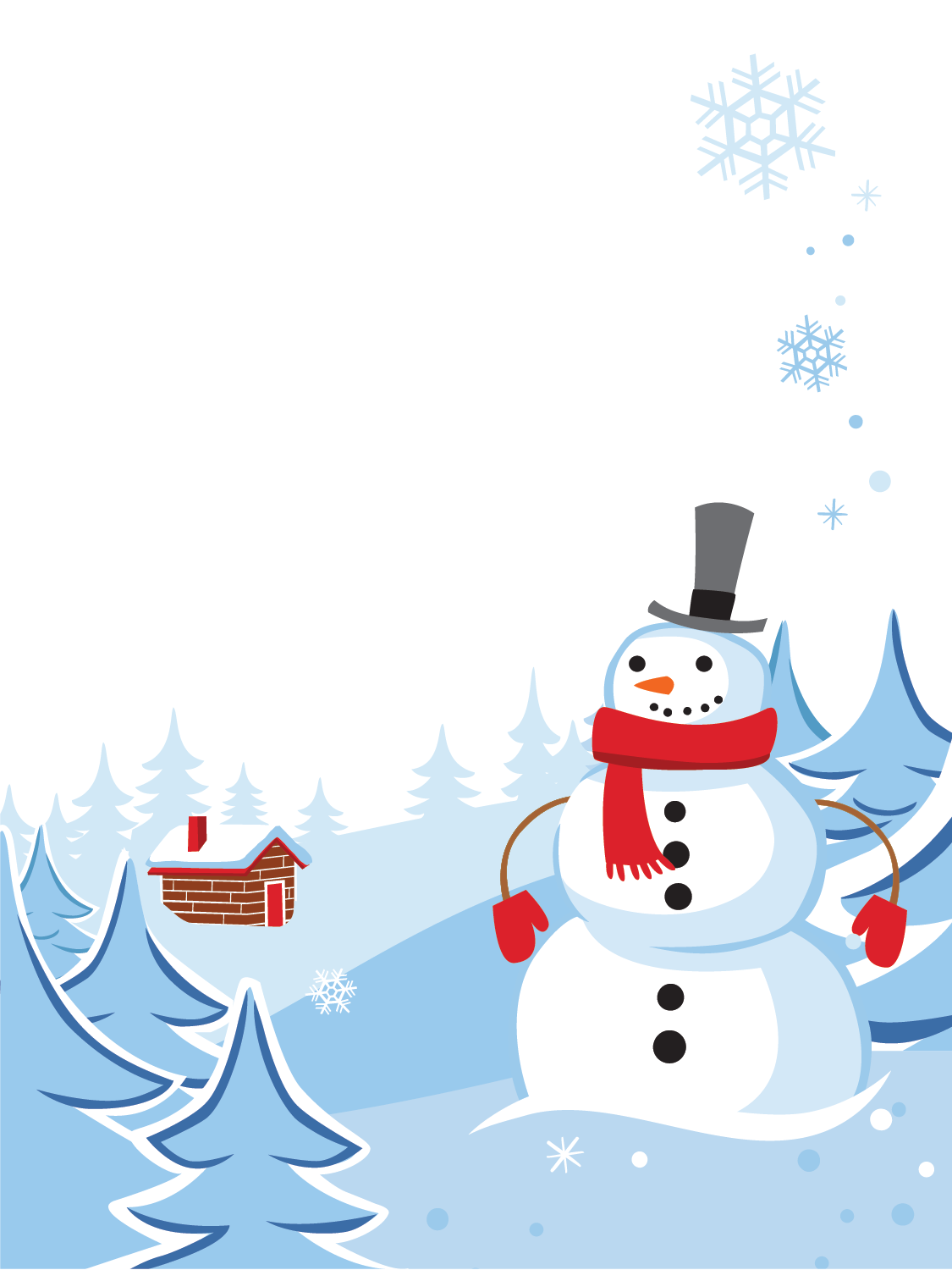 Visit the readwritethink.org website.Click on “Get Started.”Be sure to do the following:Write complete sentences.Use commas, colons, and semicolons correctly.  (Show me what you know.)Be sure that you pick out the MOST important events in the drama.Be sure your events are in the order they happened in the drama.All characters’ names must be capitalized.Spelling counts.You need at least 15 events.  Five of those events must include an image. 